New Media & Journalism 11 Introductory AssignmentThe Internet is Awesome! 
I look forward to getting to know each of you through your writing, projects, and class discussions. This intro-assignment is the beginning of that journey. 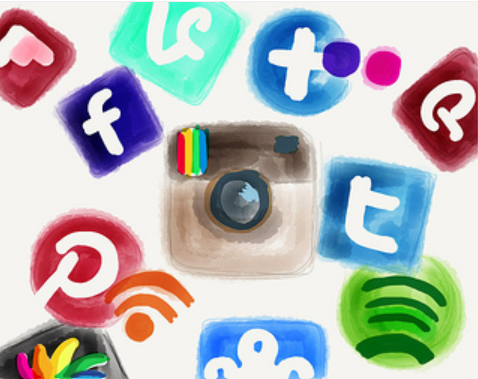 “Science and Technology are a glove; it is the hand inserted that wields the harm.” 		Ray Bradbury Overview: Much of our day is spent online. For some of us, more time is spent with our devices than with people. Our online identities are a big part of our overall identities. The world of media consumption is complex, concerning, and wonderful all at the same time. I want to get to know you a bit better through you sharing with me a snapshot into your online identity. To a degree that you are comfortable with, share with me how the internet/your device is an awesome part of your life, share with me how you ‘curate’ (cu·rate1/ˈkyo͝orət,ˈkyo͝oˌrāt/) your online identity. Give me a glimpse into your online world. Details for the delivery of your content:
You will use Milanote as the platform/presentation tool to present/create your work, which will then be embedded on a Blog Post.  Each bullet (content section) that you choose must have:Minimum 100 words that elaborates in a meaningful and creative way on the online content you are presenting (proper editing for spelling, proper capitalization, word usage, and sentence structure is an expectation)Screen Captures of some of your online contentLinks to your online content Colour code the content sections on Milanote – or some other organizational pattern that makes it clear what content criteria each note belongs toOrganize your content on Milanote in a creative fashion to make it visually appealing: headings, arrows, images, text, links, etc. Name the first Title Card:The Internet is Awesome!
Your Name
New Media & Journalism 11General concepts and ideas you need to communicate through your content:  A. What aspect of the world/society/community do you think about or wonder about?Online news, blogs or podcasts? If so which ones? What are your favourite news feeds that help you be more aware of the world/society/community? What is a recent event or story or event that has grabbed your attention? What did it make you think about? Give details. B. What stories, videos, and/or content on the internet make you think, make you angry, make you afraid, make you want to read/watch more? Share some examples.C. What do you ‘stand for’? What online activity or website supports your beliefs, views or values?D. What are you passionate about? What inspires you? What feeds your soul? E. What makes you laugh? What helps you escape? This year has been a difficult one… what was your ‘go-to’ happy place? F. What is a recent online discovery, what niche area of the internet have you discovered: website, game, online tool that you think is super cool, funny, worth sharing with others?
Specific Requirements for your content that incorporates the general concepts above: 1 A - F) Links, images and content for four of the general concepts above (400 words - 100 words ish… each). 2) A song that resonates with you and why. Link and image. Explain. (100 words)3) A recent video you love and why. Link and image. Explain. (100 words)4) A symbolic object that represents a significant aspect of your identity. Image. Explain. (100 words)5) Your favourite app. Image. Explain. (100 words)6) What rabbit hole did you venture into that lead you to a quote and/or idea that captures a philosophy of life you have. Image. Explain. (100 words)An avatar image of yourself with a brief introduction to who you are.  Content (written parts) should add up to around 900 wordsThe tidbits:edit your content notes for spelling, word usage, sentence structure, proper capitalizationmake sure you have headings, colours and maybe arrows to connect your content to the criteria requirements – organizational components to help the viewer embed your project on your blog – TAB = newmedia11Intro2021 - see the images belowthe assignment is worth 15 marks – see the rubric  - due Friday, April 30 to your blogReminder – this assignment is meant for to explore and showcase how the internet and your interaction with it is a positive force in your life! Your content should be appropriate and demonstrate depth and breadth. How to Embed on Milanote:
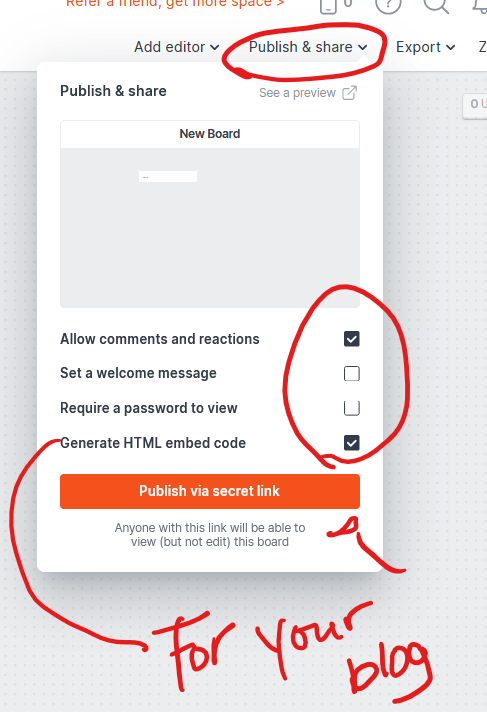 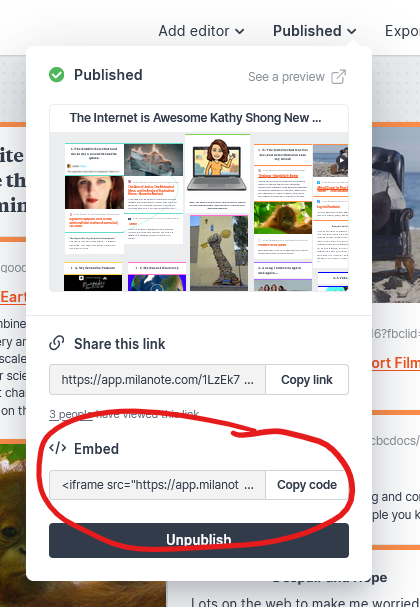 